Государственное образовательное учреждение дополнительного профессионального образования (повышения квалификации) специалистов «Кузбасский региональный институт повышения квалификации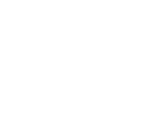 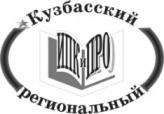 переподготовки работников образования» (КРИПКиПРО) Система менеджмента качестваПрограмма веб-семинара«ЭОР как форма электронного обучения».Цель: презентация опыта создания и использования электронных образовательных ресурсов  в деятельности учителей информатики.  Категория участников: учителя информатики, методисты, педагоги дополнительного образования.Дата проведения: 16.04.2021 г.Время проведения: 12.00-13.30.Место проведения: КРИПКиПРО, г. Кемерово, ул. Заузелкова, 3 (дистанционно).Регистрация участников семинара: с 11.50 (при подключении к Интернет-семинару и в чате)Программа веб-семинара 16.04.2021 г.СОГЛАСОВАНОСОГЛАСОВАНОПроректор по научно-методической работе КРИПКиПРО Завед. кафедрой ЕНиМД___________ А. И. Смирнов_____О.В.Петунин«__» _________2021г.«____» ___________2021 г.ВремяТемаВыступающиеЭлектронное обучение: инструменты обучения, объекты обучения и платформа обученияТютюнникова Е.В., методист кафедры ЕНиМД КРИПКиПРОЛичностный рост и профессиональное самообразование учителя информатики Темнорусова О.Н., главный специалист МБУ ИМЦ города Белово, учитель информатики МБОУ ООШ №7 Образовательный ресурс педагога - средство повышения качества обучения учениковОкунцова Анна Лореновна, учитель информатики МБОУ СОШ №33, г. КемеровоИспользование блога для взаимодействия участников индивидуального итогового проектаКудрина Ирина Юрьевна, учитель информатики МАОУ «СОШ № 11» Гурьевского МРЕстественно-языковой интерфейс в обучении (виртуальный собеседник)Тебенькова Татьяна Николаевна, учитель информатики МБОУ СОШ №82, г. КемеровоЭОР при работе по технологии смешанного обученияКозлова Елена Анатольевна, учитель информатики МБОУ СОШ №82, г. КемеровоИспользование ЭОР в работе старшеклассника над индивидуальным проектом Герцен Наталья Евгеньевна, учитель информатики МБОУ «Школа №14» г. Прокопьевск Сайт квестов в обучении программированиюМангазеев Александр Юрьевич, учитель информатики НМБОУ «Гимназия № 11», Анжеро-Судженский ГОИспользование ЭОР во внеурочной деятельности. Проектория. Примерочная профессийМарченко Наталья Александровна, учитель информатики и математики МБОУ «Урская СОШ», Гурьевский МРОбучение основам инфографики в начальной школе на основе сервиса CanvaЖуравлева Елена Сергеевна, учитель информатики МАОУ «Гимназия №21», г. КемеровоВиртуальная стена для модели обучения «Перевернутый класс»Шорохова Екатерина Николаевна, учитель информатики МБОУ «Промышленновская средняя общеобразовательная школа № 56», Промышленновский МРИтоги вебинара Тютюнникова Е.В., методист кафедры ЕНиМД КРИПКиПРО